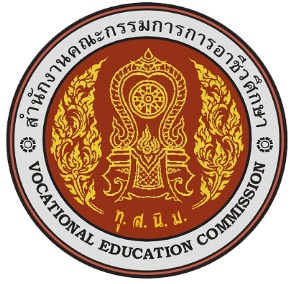 โครงการสอนหลักสูตรประกาศนียบัตรวิชาชีพ (ปวช.) พ.ศ. ............วิชา ....................................................................รหัสวิชา....................................ครูผู้สอน................................................................สาขาวิชา..........................................วิทยาลัยเกษตรและเทคโนโลยีบุรีรัมย์สำนักงานคณะกรรมการการอาชีวศึกษา กระทรวงศึกษาธิการภาคเรียนที่ 1 ปีการศึกษา 2562โครงการสอนหลักสูตรประกาศนียบัตรวิชาชีพชั้นสูง (ปวส.) พ.ศ. ............วิชา ....................................................................รหัสวิชา....................................ครูผู้สอน................................................................สาขาวิชา..........................................วิทยาลัยเกษตรและเทคโนโลยีบุรีรัมย์สำนักงานคณะกรรมการการอาชีวศึกษา กระทรวงศึกษาธิการภาคเรียนที่ 1 ปีการศึกษา 2562